EspañolSesión 1Sesión 2Sesión 3Sesión 4Sesión 5MatemáticasSESIÓN 1SESIÓN 2SESIÓN 3SESIÓN 4SESIÓN 5Conocimiento del medioSesión 1Sesión 2ArtesEducación socioemocionalSemana 23ÁMBITO:Estudio. PRÁCTICA SOCIAL DEL LENGUAJE: Comprensión de textos para adquirir nuevos conocimientos.APRENDIZAJE ESPERADO: Selecciona textos para escuchar su lectura.PRÁCTICA SOCIAL DEL LENGUAJE: Intercambio escrito de nuevos conocimientos. APRENDIZAJE ESPERADO: Escribe textos sencillos para describir personas, alimentos, plantas u objetos de su entorno.PRÁCTICA SOCIAL DEL LENGUAJE: Comprensión de textos para adquirir nuevos conocimientos.APRENDIZAJE ESPERADO: Selecciona textos para escuchar su lectura.PRÁCTICA SOCIAL DEL LENGUAJE: Intercambio escrito de nuevos conocimientos. APRENDIZAJE ESPERADO: Escribe textos sencillos para describir personas, alimentos, plantas u objetos de su entorno.MODALIDADPROYECTO. INFOGRAFÍAS PARA CUIDAR LA SALUD.PROPÓSITOSQue los alumnos:- Conozcan, consulten, comprendan y produzcan textos informativos sencillos, para obtener y ampliar conocimientos sobre el cuidado de la salud. - Produzcan textos con imágenes con el propósito de influir en la conducta de su comunidad.PROPÓSITOSQue los alumnos:- Conozcan, consulten, comprendan y produzcan textos informativos sencillos, para obtener y ampliar conocimientos sobre el cuidado de la salud. - Produzcan textos con imágenes con el propósito de influir en la conducta de su comunidad.VÍNCULO CON OTRAS ASIGNATURAS:Conocimiento del medio.VÍNCULO CON OTRAS ASIGNATURAS:Conocimiento del medio.PRODUCTO FINAL:Infografía sobre el cuidado de la salud.MODALIDADSECUENCIA DIDÁCTICAEVALUACIÓNActividades recurrentes.INICIO Presentar algunas palabras divididas en sílabas y preguntar qué palabra se forma.DESARROLLOSolicitar que de manera individual resuelvan la página 115 de su libro de texto.Compartir las respuestas con el resto del grupo y verificar que sean correctas.Entregar el ejercicio de la sesión para que lo resuelvan de manera individual. En él deben completar un crucigrama con el nombre de algunos objetos.Verificar que las respuestas sean correctas.CIERREIndicar que realicen las correcciones necesarias. Invitarlos a escribir las palabras del ejercicio elaborado en su cuaderno de palabras.RECURSO.- Ejercicio.CRITERIO.- Forma palabras a partir de sílabas.ACTIVIDADINICIO Presentar algunas palabras divididas en sílabas y preguntar qué palabra se forma.DESARROLLOSolicitar que de manera individual resuelvan la página 115 de su libro de texto.Compartir las respuestas con el resto del grupo y verificar que sean correctas.Entregar el ejercicio de la sesión para que lo resuelvan de manera individual. En él deben completar un crucigrama con el nombre de algunos objetos.Verificar que las respuestas sean correctas.CIERREIndicar que realicen las correcciones necesarias. Invitarlos a escribir las palabras del ejercicio elaborado en su cuaderno de palabras.RECURSO.- Ejercicio.CRITERIO.- Forma palabras a partir de sílabas.ACTIVIDADINICIO Presentar algunas palabras divididas en sílabas y preguntar qué palabra se forma.DESARROLLOSolicitar que de manera individual resuelvan la página 115 de su libro de texto.Compartir las respuestas con el resto del grupo y verificar que sean correctas.Entregar el ejercicio de la sesión para que lo resuelvan de manera individual. En él deben completar un crucigrama con el nombre de algunos objetos.Verificar que las respuestas sean correctas.CIERREIndicar que realicen las correcciones necesarias. Invitarlos a escribir las palabras del ejercicio elaborado en su cuaderno de palabras.RECURSOS DIDÁCTICOSAprendamos a leer y escribir.  Adivina, adivinador.INICIO Presentar algunas palabras divididas en sílabas y preguntar qué palabra se forma.DESARROLLOSolicitar que de manera individual resuelvan la página 115 de su libro de texto.Compartir las respuestas con el resto del grupo y verificar que sean correctas.Entregar el ejercicio de la sesión para que lo resuelvan de manera individual. En él deben completar un crucigrama con el nombre de algunos objetos.Verificar que las respuestas sean correctas.CIERREIndicar que realicen las correcciones necesarias. Invitarlos a escribir las palabras del ejercicio elaborado en su cuaderno de palabras.RECURSOS DIDÁCTICOSAprendamos a leer y escribir.  Adivina, adivinador.INICIO Presentar algunas palabras divididas en sílabas y preguntar qué palabra se forma.DESARROLLOSolicitar que de manera individual resuelvan la página 115 de su libro de texto.Compartir las respuestas con el resto del grupo y verificar que sean correctas.Entregar el ejercicio de la sesión para que lo resuelvan de manera individual. En él deben completar un crucigrama con el nombre de algunos objetos.Verificar que las respuestas sean correctas.CIERREIndicar que realicen las correcciones necesarias. Invitarlos a escribir las palabras del ejercicio elaborado en su cuaderno de palabras.Ejercicio.Libro de texto.¿QUÉ BUSCO?INICIO Presentar algunas palabras divididas en sílabas y preguntar qué palabra se forma.DESARROLLOSolicitar que de manera individual resuelvan la página 115 de su libro de texto.Compartir las respuestas con el resto del grupo y verificar que sean correctas.Entregar el ejercicio de la sesión para que lo resuelvan de manera individual. En él deben completar un crucigrama con el nombre de algunos objetos.Verificar que las respuestas sean correctas.CIERREIndicar que realicen las correcciones necesarias. Invitarlos a escribir las palabras del ejercicio elaborado en su cuaderno de palabras.Ejercicio.Libro de texto.Que los alumnos:Avancen en la relación entre lo que se oye y lo que se escribe haciendo énfasis en el recorte silábico de la oralidad.INICIO Presentar algunas palabras divididas en sílabas y preguntar qué palabra se forma.DESARROLLOSolicitar que de manera individual resuelvan la página 115 de su libro de texto.Compartir las respuestas con el resto del grupo y verificar que sean correctas.Entregar el ejercicio de la sesión para que lo resuelvan de manera individual. En él deben completar un crucigrama con el nombre de algunos objetos.Verificar que las respuestas sean correctas.CIERREIndicar que realicen las correcciones necesarias. Invitarlos a escribir las palabras del ejercicio elaborado en su cuaderno de palabras.PÁGINAS DEL LIBRO DEL ALUMNOQue los alumnos:Avancen en la relación entre lo que se oye y lo que se escribe haciendo énfasis en el recorte silábico de la oralidad.INICIO Presentar algunas palabras divididas en sílabas y preguntar qué palabra se forma.DESARROLLOSolicitar que de manera individual resuelvan la página 115 de su libro de texto.Compartir las respuestas con el resto del grupo y verificar que sean correctas.Entregar el ejercicio de la sesión para que lo resuelvan de manera individual. En él deben completar un crucigrama con el nombre de algunos objetos.Verificar que las respuestas sean correctas.CIERREIndicar que realicen las correcciones necesarias. Invitarlos a escribir las palabras del ejercicio elaborado en su cuaderno de palabras.115.MODALIDADSECUENCIA DIDÁCTICAEVALUACIÓNInfografías para cuidar la salud. Etapa 4. Revisamos la infografía.INICIO Formar equipos de trabajo.Solicitar que recuperen toda la información, notas e imágenes que utilizarán para la elaboración de la infografía.DESARROLLOPreguntar: ¿Explican con claridad cada aspecto de la infografía?, ¿necesitan resumir o decir las cosas de otra forma?Invitarlos a decidir el orden de la información.Pedir que comenten con su equipo: ¿Dónde colocarán el título y las imágenes?, ¿dónde escribirán los textos?Explicar: Recuerda que serán pegados a la vista de la comunidad escolar, procura elegir material grande y llamativo.CIERREIndicar: Elabora el borrador de tu infografía en la libreta, organiza la información y las imágenes de la manera en que decidieron con anterioridad. Puedes observar los ejemplos de tu libro o los mostrados anteriormente. También puedes buscar más ejemplos en internet.RECURSO.- Borrador.CRITERIO.- Realiza el borrador de su infografía.ACTIVIDADINICIO Formar equipos de trabajo.Solicitar que recuperen toda la información, notas e imágenes que utilizarán para la elaboración de la infografía.DESARROLLOPreguntar: ¿Explican con claridad cada aspecto de la infografía?, ¿necesitan resumir o decir las cosas de otra forma?Invitarlos a decidir el orden de la información.Pedir que comenten con su equipo: ¿Dónde colocarán el título y las imágenes?, ¿dónde escribirán los textos?Explicar: Recuerda que serán pegados a la vista de la comunidad escolar, procura elegir material grande y llamativo.CIERREIndicar: Elabora el borrador de tu infografía en la libreta, organiza la información y las imágenes de la manera en que decidieron con anterioridad. Puedes observar los ejemplos de tu libro o los mostrados anteriormente. También puedes buscar más ejemplos en internet.RECURSO.- Borrador.CRITERIO.- Realiza el borrador de su infografía.ACTIVIDADINICIO Formar equipos de trabajo.Solicitar que recuperen toda la información, notas e imágenes que utilizarán para la elaboración de la infografía.DESARROLLOPreguntar: ¿Explican con claridad cada aspecto de la infografía?, ¿necesitan resumir o decir las cosas de otra forma?Invitarlos a decidir el orden de la información.Pedir que comenten con su equipo: ¿Dónde colocarán el título y las imágenes?, ¿dónde escribirán los textos?Explicar: Recuerda que serán pegados a la vista de la comunidad escolar, procura elegir material grande y llamativo.CIERREIndicar: Elabora el borrador de tu infografía en la libreta, organiza la información y las imágenes de la manera en que decidieron con anterioridad. Puedes observar los ejemplos de tu libro o los mostrados anteriormente. También puedes buscar más ejemplos en internet.RECURSOS DIDÁCTICOS1. Corregimos los textos.2. Planeamos la infografíaINICIO Formar equipos de trabajo.Solicitar que recuperen toda la información, notas e imágenes que utilizarán para la elaboración de la infografía.DESARROLLOPreguntar: ¿Explican con claridad cada aspecto de la infografía?, ¿necesitan resumir o decir las cosas de otra forma?Invitarlos a decidir el orden de la información.Pedir que comenten con su equipo: ¿Dónde colocarán el título y las imágenes?, ¿dónde escribirán los textos?Explicar: Recuerda que serán pegados a la vista de la comunidad escolar, procura elegir material grande y llamativo.CIERREIndicar: Elabora el borrador de tu infografía en la libreta, organiza la información y las imágenes de la manera en que decidieron con anterioridad. Puedes observar los ejemplos de tu libro o los mostrados anteriormente. También puedes buscar más ejemplos en internet.RECURSOS DIDÁCTICOS1. Corregimos los textos.2. Planeamos la infografíaINICIO Formar equipos de trabajo.Solicitar que recuperen toda la información, notas e imágenes que utilizarán para la elaboración de la infografía.DESARROLLOPreguntar: ¿Explican con claridad cada aspecto de la infografía?, ¿necesitan resumir o decir las cosas de otra forma?Invitarlos a decidir el orden de la información.Pedir que comenten con su equipo: ¿Dónde colocarán el título y las imágenes?, ¿dónde escribirán los textos?Explicar: Recuerda que serán pegados a la vista de la comunidad escolar, procura elegir material grande y llamativo.CIERREIndicar: Elabora el borrador de tu infografía en la libreta, organiza la información y las imágenes de la manera en que decidieron con anterioridad. Puedes observar los ejemplos de tu libro o los mostrados anteriormente. También puedes buscar más ejemplos en internet.Libro de texto.¿QUÉ BUSCO?INICIO Formar equipos de trabajo.Solicitar que recuperen toda la información, notas e imágenes que utilizarán para la elaboración de la infografía.DESARROLLOPreguntar: ¿Explican con claridad cada aspecto de la infografía?, ¿necesitan resumir o decir las cosas de otra forma?Invitarlos a decidir el orden de la información.Pedir que comenten con su equipo: ¿Dónde colocarán el título y las imágenes?, ¿dónde escribirán los textos?Explicar: Recuerda que serán pegados a la vista de la comunidad escolar, procura elegir material grande y llamativo.CIERREIndicar: Elabora el borrador de tu infografía en la libreta, organiza la información y las imágenes de la manera en que decidieron con anterioridad. Puedes observar los ejemplos de tu libro o los mostrados anteriormente. También puedes buscar más ejemplos en internet.Libro de texto.Que los alumnos:Escriban y revisen los textos para las infografías.Diseñen la organización de la información textual y gráfica de la infografía.INICIO Formar equipos de trabajo.Solicitar que recuperen toda la información, notas e imágenes que utilizarán para la elaboración de la infografía.DESARROLLOPreguntar: ¿Explican con claridad cada aspecto de la infografía?, ¿necesitan resumir o decir las cosas de otra forma?Invitarlos a decidir el orden de la información.Pedir que comenten con su equipo: ¿Dónde colocarán el título y las imágenes?, ¿dónde escribirán los textos?Explicar: Recuerda que serán pegados a la vista de la comunidad escolar, procura elegir material grande y llamativo.CIERREIndicar: Elabora el borrador de tu infografía en la libreta, organiza la información y las imágenes de la manera en que decidieron con anterioridad. Puedes observar los ejemplos de tu libro o los mostrados anteriormente. También puedes buscar más ejemplos en internet.PÁGINAS DEL LIBRO DEL ALUMNOQue los alumnos:Escriban y revisen los textos para las infografías.Diseñen la organización de la información textual y gráfica de la infografía.INICIO Formar equipos de trabajo.Solicitar que recuperen toda la información, notas e imágenes que utilizarán para la elaboración de la infografía.DESARROLLOPreguntar: ¿Explican con claridad cada aspecto de la infografía?, ¿necesitan resumir o decir las cosas de otra forma?Invitarlos a decidir el orden de la información.Pedir que comenten con su equipo: ¿Dónde colocarán el título y las imágenes?, ¿dónde escribirán los textos?Explicar: Recuerda que serán pegados a la vista de la comunidad escolar, procura elegir material grande y llamativo.CIERREIndicar: Elabora el borrador de tu infografía en la libreta, organiza la información y las imágenes de la manera en que decidieron con anterioridad. Puedes observar los ejemplos de tu libro o los mostrados anteriormente. También puedes buscar más ejemplos en internet.116.MODALIDADSECUENCIA DIDÁCTICAEVALUACIÓNInfografías para cuidar la salud. Etapa 4. Revisamos la infografía.INICIO Indicar: Retoma el borrador que elaboraste durante la sesión anterior.Revisa que la información esté completa, que no existan errores de ortografía y las imágenes cumplan con su propósito.DESARROLLOIndicar que reúnan el material que utilizarán para la elaboración de la infografía.Sugerir el uso de cartulinas, hojas de colores, plumones, pinturas, etc.Indicar: Elabora tu infografía con ayuda de tu equipo a partir del borrador corregido. No olviden utilizar letra grande para títulos y subtítulos. También, escriban el nombre de todos los integrantes del equipo.CIERREVerificar que la infografía sea correcta y esté completa. Basarse en la tabla de la página 117 del libro de texto.RECURSO.- Infografía.CRITERIO.- Elabora su infografía.ACTIVIDADINICIO Indicar: Retoma el borrador que elaboraste durante la sesión anterior.Revisa que la información esté completa, que no existan errores de ortografía y las imágenes cumplan con su propósito.DESARROLLOIndicar que reúnan el material que utilizarán para la elaboración de la infografía.Sugerir el uso de cartulinas, hojas de colores, plumones, pinturas, etc.Indicar: Elabora tu infografía con ayuda de tu equipo a partir del borrador corregido. No olviden utilizar letra grande para títulos y subtítulos. También, escriban el nombre de todos los integrantes del equipo.CIERREVerificar que la infografía sea correcta y esté completa. Basarse en la tabla de la página 117 del libro de texto.RECURSO.- Infografía.CRITERIO.- Elabora su infografía.ACTIVIDADINICIO Indicar: Retoma el borrador que elaboraste durante la sesión anterior.Revisa que la información esté completa, que no existan errores de ortografía y las imágenes cumplan con su propósito.DESARROLLOIndicar que reúnan el material que utilizarán para la elaboración de la infografía.Sugerir el uso de cartulinas, hojas de colores, plumones, pinturas, etc.Indicar: Elabora tu infografía con ayuda de tu equipo a partir del borrador corregido. No olviden utilizar letra grande para títulos y subtítulos. También, escriban el nombre de todos los integrantes del equipo.CIERREVerificar que la infografía sea correcta y esté completa. Basarse en la tabla de la página 117 del libro de texto.RECURSOS DIDÁCTICOS3. Hacemos la infografía.4. Corregimos la infografía.INICIO Indicar: Retoma el borrador que elaboraste durante la sesión anterior.Revisa que la información esté completa, que no existan errores de ortografía y las imágenes cumplan con su propósito.DESARROLLOIndicar que reúnan el material que utilizarán para la elaboración de la infografía.Sugerir el uso de cartulinas, hojas de colores, plumones, pinturas, etc.Indicar: Elabora tu infografía con ayuda de tu equipo a partir del borrador corregido. No olviden utilizar letra grande para títulos y subtítulos. También, escriban el nombre de todos los integrantes del equipo.CIERREVerificar que la infografía sea correcta y esté completa. Basarse en la tabla de la página 117 del libro de texto.RECURSOS DIDÁCTICOS3. Hacemos la infografía.4. Corregimos la infografía.INICIO Indicar: Retoma el borrador que elaboraste durante la sesión anterior.Revisa que la información esté completa, que no existan errores de ortografía y las imágenes cumplan con su propósito.DESARROLLOIndicar que reúnan el material que utilizarán para la elaboración de la infografía.Sugerir el uso de cartulinas, hojas de colores, plumones, pinturas, etc.Indicar: Elabora tu infografía con ayuda de tu equipo a partir del borrador corregido. No olviden utilizar letra grande para títulos y subtítulos. También, escriban el nombre de todos los integrantes del equipo.CIERREVerificar que la infografía sea correcta y esté completa. Basarse en la tabla de la página 117 del libro de texto.Materiales para la elaboración de la infografía.Libro de texto.¿QUÉ BUSCO?INICIO Indicar: Retoma el borrador que elaboraste durante la sesión anterior.Revisa que la información esté completa, que no existan errores de ortografía y las imágenes cumplan con su propósito.DESARROLLOIndicar que reúnan el material que utilizarán para la elaboración de la infografía.Sugerir el uso de cartulinas, hojas de colores, plumones, pinturas, etc.Indicar: Elabora tu infografía con ayuda de tu equipo a partir del borrador corregido. No olviden utilizar letra grande para títulos y subtítulos. También, escriban el nombre de todos los integrantes del equipo.CIERREVerificar que la infografía sea correcta y esté completa. Basarse en la tabla de la página 117 del libro de texto.Materiales para la elaboración de la infografía.Libro de texto.Que los alumnos:Armen la versión final de la infografía.Revisen la infografía a partir de indicadores y hagan la versión final.INICIO Indicar: Retoma el borrador que elaboraste durante la sesión anterior.Revisa que la información esté completa, que no existan errores de ortografía y las imágenes cumplan con su propósito.DESARROLLOIndicar que reúnan el material que utilizarán para la elaboración de la infografía.Sugerir el uso de cartulinas, hojas de colores, plumones, pinturas, etc.Indicar: Elabora tu infografía con ayuda de tu equipo a partir del borrador corregido. No olviden utilizar letra grande para títulos y subtítulos. También, escriban el nombre de todos los integrantes del equipo.CIERREVerificar que la infografía sea correcta y esté completa. Basarse en la tabla de la página 117 del libro de texto.PÁGINAS DEL LIBRO DEL ALUMNOQue los alumnos:Armen la versión final de la infografía.Revisen la infografía a partir de indicadores y hagan la versión final.INICIO Indicar: Retoma el borrador que elaboraste durante la sesión anterior.Revisa que la información esté completa, que no existan errores de ortografía y las imágenes cumplan con su propósito.DESARROLLOIndicar que reúnan el material que utilizarán para la elaboración de la infografía.Sugerir el uso de cartulinas, hojas de colores, plumones, pinturas, etc.Indicar: Elabora tu infografía con ayuda de tu equipo a partir del borrador corregido. No olviden utilizar letra grande para títulos y subtítulos. También, escriban el nombre de todos los integrantes del equipo.CIERREVerificar que la infografía sea correcta y esté completa. Basarse en la tabla de la página 117 del libro de texto.117.MODALIDADSECUENCIA DIDÁCTICAEVALUACIÓNInfografías para cuidar la salud. Etapa 4. Revisamos la infografía.INICIO Formar equipos de trabajo.Solicitar que se organicen para presentar la información de su infografía ante el grupo.DESARROLLOLlevar a cabo la presentación de las infografías ante el grupo.Recomendar que hablen fuerte y claro.Al finalizar la presentación, abrir un periodo de preguntas para aclarar las dudas que puedan tener los compañeros.CIERREIndicar que peguen la infografía elaborada en un lugar visible para que la comunidad escolar sepa cómo cuidar su salud.RECURSO.- Presentación. CRITERIO.- Realiza la presentación de las infografías.ACTIVIDADINICIO Formar equipos de trabajo.Solicitar que se organicen para presentar la información de su infografía ante el grupo.DESARROLLOLlevar a cabo la presentación de las infografías ante el grupo.Recomendar que hablen fuerte y claro.Al finalizar la presentación, abrir un periodo de preguntas para aclarar las dudas que puedan tener los compañeros.CIERREIndicar que peguen la infografía elaborada en un lugar visible para que la comunidad escolar sepa cómo cuidar su salud.RECURSO.- Presentación. CRITERIO.- Realiza la presentación de las infografías.ACTIVIDADINICIO Formar equipos de trabajo.Solicitar que se organicen para presentar la información de su infografía ante el grupo.DESARROLLOLlevar a cabo la presentación de las infografías ante el grupo.Recomendar que hablen fuerte y claro.Al finalizar la presentación, abrir un periodo de preguntas para aclarar las dudas que puedan tener los compañeros.CIERREIndicar que peguen la infografía elaborada en un lugar visible para que la comunidad escolar sepa cómo cuidar su salud.RECURSOS DIDÁCTICOS5. Compartimos lo aprendido.INICIO Formar equipos de trabajo.Solicitar que se organicen para presentar la información de su infografía ante el grupo.DESARROLLOLlevar a cabo la presentación de las infografías ante el grupo.Recomendar que hablen fuerte y claro.Al finalizar la presentación, abrir un periodo de preguntas para aclarar las dudas que puedan tener los compañeros.CIERREIndicar que peguen la infografía elaborada en un lugar visible para que la comunidad escolar sepa cómo cuidar su salud.RECURSOS DIDÁCTICOS5. Compartimos lo aprendido.INICIO Formar equipos de trabajo.Solicitar que se organicen para presentar la información de su infografía ante el grupo.DESARROLLOLlevar a cabo la presentación de las infografías ante el grupo.Recomendar que hablen fuerte y claro.Al finalizar la presentación, abrir un periodo de preguntas para aclarar las dudas que puedan tener los compañeros.CIERREIndicar que peguen la infografía elaborada en un lugar visible para que la comunidad escolar sepa cómo cuidar su salud.Infografías.¿QUÉ BUSCO?INICIO Formar equipos de trabajo.Solicitar que se organicen para presentar la información de su infografía ante el grupo.DESARROLLOLlevar a cabo la presentación de las infografías ante el grupo.Recomendar que hablen fuerte y claro.Al finalizar la presentación, abrir un periodo de preguntas para aclarar las dudas que puedan tener los compañeros.CIERREIndicar que peguen la infografía elaborada en un lugar visible para que la comunidad escolar sepa cómo cuidar su salud.Infografías.Que los alumnos:Presenten las infografías a la comunidad escolar.INICIO Formar equipos de trabajo.Solicitar que se organicen para presentar la información de su infografía ante el grupo.DESARROLLOLlevar a cabo la presentación de las infografías ante el grupo.Recomendar que hablen fuerte y claro.Al finalizar la presentación, abrir un periodo de preguntas para aclarar las dudas que puedan tener los compañeros.CIERREIndicar que peguen la infografía elaborada en un lugar visible para que la comunidad escolar sepa cómo cuidar su salud.PÁGINAS DEL LIBRO DEL ALUMNOQue los alumnos:Presenten las infografías a la comunidad escolar.INICIO Formar equipos de trabajo.Solicitar que se organicen para presentar la información de su infografía ante el grupo.DESARROLLOLlevar a cabo la presentación de las infografías ante el grupo.Recomendar que hablen fuerte y claro.Al finalizar la presentación, abrir un periodo de preguntas para aclarar las dudas que puedan tener los compañeros.CIERREIndicar que peguen la infografía elaborada en un lugar visible para que la comunidad escolar sepa cómo cuidar su salud.117.ÁMBITO:Literatura. PRÁCTICA SOCIAL DEL LENGUAJE: Lectura de narraciones de diversos subgéneros. APRENDIZAJE ESPERADO: Escucha la lectura de cuentos infantiles.PRÁCTICA SOCIAL DEL LENGUAJE: Lectura de narraciones de diversos subgéneros. APRENDIZAJE ESPERADO: Escucha la lectura de cuentos infantiles.MODALIDADACTIVIDADES RECURRENTES.PROPÓSITOSQue los alumnos:- Conozcan narraciones de diversos subgéneros como fábulas y cuentos, anticipen el contenido a partir de indicadores textuales, recuperen la trama y verifiquen las predicciones.- Determinen la caracterización del personaje común a los cuentos leídos.PROPÓSITOSQue los alumnos:- Conozcan narraciones de diversos subgéneros como fábulas y cuentos, anticipen el contenido a partir de indicadores textuales, recuperen la trama y verifiquen las predicciones.- Determinen la caracterización del personaje común a los cuentos leídos.VÍNCULO CON OTRAS ASIGNATURAS:- -VÍNCULO CON OTRAS ASIGNATURAS:- -PRODUCTO FINAL:--MODALIDADSECUENCIA DIDÁCTICAEVALUACIÓNActividades recurrentes.INICIO Explicar: Durante la sesión de hoy leerás un cuento titulado "El lobo y las siete cabritas".Preguntar: ¿Cómo imaginas que será este lobo, bueno o malo?, ¿Qué te dice el título?, ¿los lobos comen cabras?, ¿crees que el lobo se coma a las cabritas?DESARROLLORealizar la lectura del cuento en las páginas 118 y 119 del libro de texto.Preguntar: ¿Qué dijo la mamá a las cabritas antes de salir?, ¿por qué el narrador dice que el lobo es astuto?, ¿qué hizo el lobo para entrar a la casa?, ¿de qué estaba disfrazado?, ¿creen que usó un buen disfraz?, ¿por qué las cabritas confiaron en él?Solicitar que realicen las actividades de la página 119 del libro de texto.CIERREIndicar que respondan el ejercicio de la sesión.RECURSO.- Ejercicio.CRITERIO.- Identifica las características de un personaje de cuento.ACTIVIDADINICIO Explicar: Durante la sesión de hoy leerás un cuento titulado "El lobo y las siete cabritas".Preguntar: ¿Cómo imaginas que será este lobo, bueno o malo?, ¿Qué te dice el título?, ¿los lobos comen cabras?, ¿crees que el lobo se coma a las cabritas?DESARROLLORealizar la lectura del cuento en las páginas 118 y 119 del libro de texto.Preguntar: ¿Qué dijo la mamá a las cabritas antes de salir?, ¿por qué el narrador dice que el lobo es astuto?, ¿qué hizo el lobo para entrar a la casa?, ¿de qué estaba disfrazado?, ¿creen que usó un buen disfraz?, ¿por qué las cabritas confiaron en él?Solicitar que realicen las actividades de la página 119 del libro de texto.CIERREIndicar que respondan el ejercicio de la sesión.RECURSO.- Ejercicio.CRITERIO.- Identifica las características de un personaje de cuento.ACTIVIDADINICIO Explicar: Durante la sesión de hoy leerás un cuento titulado "El lobo y las siete cabritas".Preguntar: ¿Cómo imaginas que será este lobo, bueno o malo?, ¿Qué te dice el título?, ¿los lobos comen cabras?, ¿crees que el lobo se coma a las cabritas?DESARROLLORealizar la lectura del cuento en las páginas 118 y 119 del libro de texto.Preguntar: ¿Qué dijo la mamá a las cabritas antes de salir?, ¿por qué el narrador dice que el lobo es astuto?, ¿qué hizo el lobo para entrar a la casa?, ¿de qué estaba disfrazado?, ¿creen que usó un buen disfraz?, ¿por qué las cabritas confiaron en él?Solicitar que realicen las actividades de la página 119 del libro de texto.CIERREIndicar que respondan el ejercicio de la sesión.RECURSOS DIDÁCTICOSTiempo de leer.Cuentos con lobos "El lobo y las siete cabritas".INICIO Explicar: Durante la sesión de hoy leerás un cuento titulado "El lobo y las siete cabritas".Preguntar: ¿Cómo imaginas que será este lobo, bueno o malo?, ¿Qué te dice el título?, ¿los lobos comen cabras?, ¿crees que el lobo se coma a las cabritas?DESARROLLORealizar la lectura del cuento en las páginas 118 y 119 del libro de texto.Preguntar: ¿Qué dijo la mamá a las cabritas antes de salir?, ¿por qué el narrador dice que el lobo es astuto?, ¿qué hizo el lobo para entrar a la casa?, ¿de qué estaba disfrazado?, ¿creen que usó un buen disfraz?, ¿por qué las cabritas confiaron en él?Solicitar que realicen las actividades de la página 119 del libro de texto.CIERREIndicar que respondan el ejercicio de la sesión.RECURSOS DIDÁCTICOSTiempo de leer.Cuentos con lobos "El lobo y las siete cabritas".INICIO Explicar: Durante la sesión de hoy leerás un cuento titulado "El lobo y las siete cabritas".Preguntar: ¿Cómo imaginas que será este lobo, bueno o malo?, ¿Qué te dice el título?, ¿los lobos comen cabras?, ¿crees que el lobo se coma a las cabritas?DESARROLLORealizar la lectura del cuento en las páginas 118 y 119 del libro de texto.Preguntar: ¿Qué dijo la mamá a las cabritas antes de salir?, ¿por qué el narrador dice que el lobo es astuto?, ¿qué hizo el lobo para entrar a la casa?, ¿de qué estaba disfrazado?, ¿creen que usó un buen disfraz?, ¿por qué las cabritas confiaron en él?Solicitar que realicen las actividades de la página 119 del libro de texto.CIERREIndicar que respondan el ejercicio de la sesión.Ejercicio.Libro de texto.¿QUÉ BUSCO?INICIO Explicar: Durante la sesión de hoy leerás un cuento titulado "El lobo y las siete cabritas".Preguntar: ¿Cómo imaginas que será este lobo, bueno o malo?, ¿Qué te dice el título?, ¿los lobos comen cabras?, ¿crees que el lobo se coma a las cabritas?DESARROLLORealizar la lectura del cuento en las páginas 118 y 119 del libro de texto.Preguntar: ¿Qué dijo la mamá a las cabritas antes de salir?, ¿por qué el narrador dice que el lobo es astuto?, ¿qué hizo el lobo para entrar a la casa?, ¿de qué estaba disfrazado?, ¿creen que usó un buen disfraz?, ¿por qué las cabritas confiaron en él?Solicitar que realicen las actividades de la página 119 del libro de texto.CIERREIndicar que respondan el ejercicio de la sesión.Ejercicio.Libro de texto.Que los alumnos:Escuchen un cuento donde aparece un lobo, identifiquen diferentes versiones y describan las características de este personaje.INICIO Explicar: Durante la sesión de hoy leerás un cuento titulado "El lobo y las siete cabritas".Preguntar: ¿Cómo imaginas que será este lobo, bueno o malo?, ¿Qué te dice el título?, ¿los lobos comen cabras?, ¿crees que el lobo se coma a las cabritas?DESARROLLORealizar la lectura del cuento en las páginas 118 y 119 del libro de texto.Preguntar: ¿Qué dijo la mamá a las cabritas antes de salir?, ¿por qué el narrador dice que el lobo es astuto?, ¿qué hizo el lobo para entrar a la casa?, ¿de qué estaba disfrazado?, ¿creen que usó un buen disfraz?, ¿por qué las cabritas confiaron en él?Solicitar que realicen las actividades de la página 119 del libro de texto.CIERREIndicar que respondan el ejercicio de la sesión.PÁGINAS DEL LIBRO DEL ALUMNOQue los alumnos:Escuchen un cuento donde aparece un lobo, identifiquen diferentes versiones y describan las características de este personaje.INICIO Explicar: Durante la sesión de hoy leerás un cuento titulado "El lobo y las siete cabritas".Preguntar: ¿Cómo imaginas que será este lobo, bueno o malo?, ¿Qué te dice el título?, ¿los lobos comen cabras?, ¿crees que el lobo se coma a las cabritas?DESARROLLORealizar la lectura del cuento en las páginas 118 y 119 del libro de texto.Preguntar: ¿Qué dijo la mamá a las cabritas antes de salir?, ¿por qué el narrador dice que el lobo es astuto?, ¿qué hizo el lobo para entrar a la casa?, ¿de qué estaba disfrazado?, ¿creen que usó un buen disfraz?, ¿por qué las cabritas confiaron en él?Solicitar que realicen las actividades de la página 119 del libro de texto.CIERREIndicar que respondan el ejercicio de la sesión.118, 119.EJE TEMÁTICONúmero, álgebra y variación.TEMANúmero, adición y sustracción.APRENDIZAJES ESPERADOSLee, escucha y ordena números naturales hasta el 100.Resuelve problemas de suma y resta con números naturales menores que 100.Calcula mentalmente sumas y restas de números de una cifra y de múltiplos de 10.SECUENCIA DIDÁCTICASECUENCIA DIDÁCTICASECUENCIA DIDÁCTICATRAYECTO:6. Otra vez 50.INICIO Presentar las situaciones:Carolina tiró sus cuatro dados y obtuvo lo siguiente: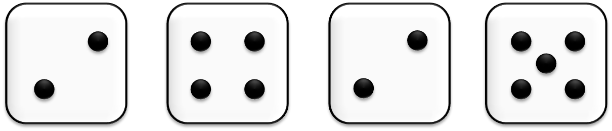 Miriam obtuvo los siguientes puntos: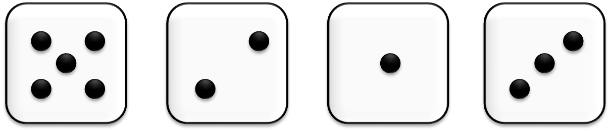 Preguntar: ¿Cuántos puntos obtuvieron en total?DESARROLLOSolicitar que utilicen los tableros, fichas y dados dela sesión anterior.Formar parejas de trabajo.Solicitar que tiren sus dados hasta completar los números que se indiquen en sus tableros.CIERRESolicitar que respondan la página 110 de su libro de texto.Invitarlos a compartir las respuestas obtenidas y corregir en caso necesario.EVALUACIÓNRecursos: Ejercicios, problemas, preguntas y operaciones.Criterio: Procedimientos adecuados y resultados correctos.TRAYECTO:6. Otra vez 50.INICIO Presentar las situaciones:Carolina tiró sus cuatro dados y obtuvo lo siguiente:Miriam obtuvo los siguientes puntos:Preguntar: ¿Cuántos puntos obtuvieron en total?DESARROLLOSolicitar que utilicen los tableros, fichas y dados dela sesión anterior.Formar parejas de trabajo.Solicitar que tiren sus dados hasta completar los números que se indiquen en sus tableros.CIERRESolicitar que respondan la página 110 de su libro de texto.Invitarlos a compartir las respuestas obtenidas y corregir en caso necesario.RECURSOS DIDÁCTICOSDados.Fichas.Tableros.Libro de texto.LECCIÓN:6. El total de fichas.INICIO Presentar las situaciones:Carolina tiró sus cuatro dados y obtuvo lo siguiente:Miriam obtuvo los siguientes puntos:Preguntar: ¿Cuántos puntos obtuvieron en total?DESARROLLOSolicitar que utilicen los tableros, fichas y dados dela sesión anterior.Formar parejas de trabajo.Solicitar que tiren sus dados hasta completar los números que se indiquen en sus tableros.CIERRESolicitar que respondan la página 110 de su libro de texto.Invitarlos a compartir las respuestas obtenidas y corregir en caso necesario.RECURSOS DIDÁCTICOSDados.Fichas.Tableros.Libro de texto.LECCIÓN:6. El total de fichas.INICIO Presentar las situaciones:Carolina tiró sus cuatro dados y obtuvo lo siguiente:Miriam obtuvo los siguientes puntos:Preguntar: ¿Cuántos puntos obtuvieron en total?DESARROLLOSolicitar que utilicen los tableros, fichas y dados dela sesión anterior.Formar parejas de trabajo.Solicitar que tiren sus dados hasta completar los números que se indiquen en sus tableros.CIERRESolicitar que respondan la página 110 de su libro de texto.Invitarlos a compartir las respuestas obtenidas y corregir en caso necesario.PÁGINAS DEL LIBRO:110.SECUENCIA DIDÁCTICASECUENCIA DIDÁCTICASECUENCIA DIDÁCTICATRAYECTO:6. Otra vez 50.INICIO Formar parejas de trabajo.Entregar los tableros de las sesiones anteriores, fichas y dos dados.DESARROLLOExplicar: Por turnos, toma los dados y tíralos. Coloca las fichas en los tableros. Juntos deben llenar 5 tableros. Escribe cuántas fichas colocaste tú, al final, pregunta a tu compañero cuántas fichas puso él. Verifiquen que los datos sumen 50 fichas.CIERRESolicitar que respondan la página 111 de su libro de texto.Invitarlos a compartir las respuestas obtenidas.Solicitar que realicen las correcciones necesarias.EVALUACIÓNRecursos: Ejercicios, problemas, preguntas y operaciones.Criterio: Procedimientos adecuados y resultados correctos.TRAYECTO:6. Otra vez 50.INICIO Formar parejas de trabajo.Entregar los tableros de las sesiones anteriores, fichas y dos dados.DESARROLLOExplicar: Por turnos, toma los dados y tíralos. Coloca las fichas en los tableros. Juntos deben llenar 5 tableros. Escribe cuántas fichas colocaste tú, al final, pregunta a tu compañero cuántas fichas puso él. Verifiquen que los datos sumen 50 fichas.CIERRESolicitar que respondan la página 111 de su libro de texto.Invitarlos a compartir las respuestas obtenidas.Solicitar que realicen las correcciones necesarias.RECURSOS DIDÁCTICOSTableros.Fichas.Dados.Libro de texto.LECCIÓN:7. Paco usa tableros de 10.INICIO Formar parejas de trabajo.Entregar los tableros de las sesiones anteriores, fichas y dos dados.DESARROLLOExplicar: Por turnos, toma los dados y tíralos. Coloca las fichas en los tableros. Juntos deben llenar 5 tableros. Escribe cuántas fichas colocaste tú, al final, pregunta a tu compañero cuántas fichas puso él. Verifiquen que los datos sumen 50 fichas.CIERRESolicitar que respondan la página 111 de su libro de texto.Invitarlos a compartir las respuestas obtenidas.Solicitar que realicen las correcciones necesarias.RECURSOS DIDÁCTICOSTableros.Fichas.Dados.Libro de texto.LECCIÓN:7. Paco usa tableros de 10.INICIO Formar parejas de trabajo.Entregar los tableros de las sesiones anteriores, fichas y dos dados.DESARROLLOExplicar: Por turnos, toma los dados y tíralos. Coloca las fichas en los tableros. Juntos deben llenar 5 tableros. Escribe cuántas fichas colocaste tú, al final, pregunta a tu compañero cuántas fichas puso él. Verifiquen que los datos sumen 50 fichas.CIERRESolicitar que respondan la página 111 de su libro de texto.Invitarlos a compartir las respuestas obtenidas.Solicitar que realicen las correcciones necesarias.PÁGINAS DEL LIBRO:111.SECUENCIA DIDÁCTICASECUENCIA DIDÁCTICASECUENCIA DIDÁCTICATRAYECTO:6. Otra vez 50.INICIO Formar parejas de trabajo.Solicitar que reúnan nuevamente los tableros, fichas y dados.DESARROLLOIndicar que tiren el dado y coloquen las fichas que indique en el tablero.Preguntar: ¿Cuántos puntos debe obtener tu compañero para llenar exactamente el tablero?Indicar: Invítalo a que tire el dado las veces que sea necesario, hasta que logren obtener exactamente 10.CIERRESolicitar que respondan la página 112 de su libro de texto.Verificar de manera grupal que las respuestas sean correctas.Invitarlos a realizar las correcciones necesarias.EVALUACIÓNRecursos: Ejercicios, problemas, preguntas y operaciones.Criterio: Procedimientos adecuados y resultados correctos.TRAYECTO:6. Otra vez 50.INICIO Formar parejas de trabajo.Solicitar que reúnan nuevamente los tableros, fichas y dados.DESARROLLOIndicar que tiren el dado y coloquen las fichas que indique en el tablero.Preguntar: ¿Cuántos puntos debe obtener tu compañero para llenar exactamente el tablero?Indicar: Invítalo a que tire el dado las veces que sea necesario, hasta que logren obtener exactamente 10.CIERRESolicitar que respondan la página 112 de su libro de texto.Verificar de manera grupal que las respuestas sean correctas.Invitarlos a realizar las correcciones necesarias.RECURSOS DIDÁCTICOSDados.Fichas.Tableros.Libro de texto.LECCIÓN:8. ¿Cuánto puso cada niña?INICIO Formar parejas de trabajo.Solicitar que reúnan nuevamente los tableros, fichas y dados.DESARROLLOIndicar que tiren el dado y coloquen las fichas que indique en el tablero.Preguntar: ¿Cuántos puntos debe obtener tu compañero para llenar exactamente el tablero?Indicar: Invítalo a que tire el dado las veces que sea necesario, hasta que logren obtener exactamente 10.CIERRESolicitar que respondan la página 112 de su libro de texto.Verificar de manera grupal que las respuestas sean correctas.Invitarlos a realizar las correcciones necesarias.RECURSOS DIDÁCTICOSDados.Fichas.Tableros.Libro de texto.LECCIÓN:8. ¿Cuánto puso cada niña?INICIO Formar parejas de trabajo.Solicitar que reúnan nuevamente los tableros, fichas y dados.DESARROLLOIndicar que tiren el dado y coloquen las fichas que indique en el tablero.Preguntar: ¿Cuántos puntos debe obtener tu compañero para llenar exactamente el tablero?Indicar: Invítalo a que tire el dado las veces que sea necesario, hasta que logren obtener exactamente 10.CIERRESolicitar que respondan la página 112 de su libro de texto.Verificar de manera grupal que las respuestas sean correctas.Invitarlos a realizar las correcciones necesarias.PÁGINAS DEL LIBRO:112.SECUENCIA DIDÁCTICASECUENCIA DIDÁCTICASECUENCIA DIDÁCTICATRAYECTO:6. Otra vez 50.INICIO Presentar el problema: Carlos y Ramiro fueron a la juguetería y observaron los precios de los siguientes productos: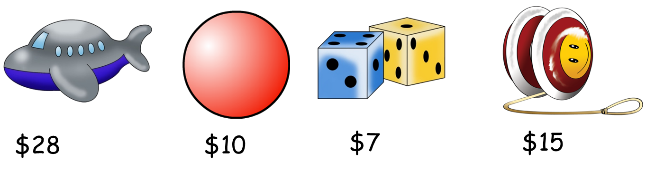 Preguntar: ¿Cuánto pagarían si compran un avión y un dado?DESARROLLOSolicitar que realicen las actividades de la página 113 de su libro de texto.Para realizar la actividad se debe solicitar con anterioridad envases vacíos de diversos productos.Platicar sobre los resultados obtenidos con las situaciones que plantearon.CIERREEntregar el ejercicio de la sesión que deben completar con los datos de la tiendita que montaron.Indicar que compartan los resultados que obtuvieron.EVALUACIÓNRecursos: Ejercicios, problemas, preguntas y operaciones.Criterio: Procedimientos adecuados y resultados correctos.TRAYECTO:6. Otra vez 50.INICIO Presentar el problema: Carlos y Ramiro fueron a la juguetería y observaron los precios de los siguientes productos:Preguntar: ¿Cuánto pagarían si compran un avión y un dado?DESARROLLOSolicitar que realicen las actividades de la página 113 de su libro de texto.Para realizar la actividad se debe solicitar con anterioridad envases vacíos de diversos productos.Platicar sobre los resultados obtenidos con las situaciones que plantearon.CIERREEntregar el ejercicio de la sesión que deben completar con los datos de la tiendita que montaron.Indicar que compartan los resultados que obtuvieron.RECURSOS DIDÁCTICOSEnvases vacíos de diversos productos.Libro de texto.Ejercicio.LECCIÓN:9. La tiendita. INICIO Presentar el problema: Carlos y Ramiro fueron a la juguetería y observaron los precios de los siguientes productos:Preguntar: ¿Cuánto pagarían si compran un avión y un dado?DESARROLLOSolicitar que realicen las actividades de la página 113 de su libro de texto.Para realizar la actividad se debe solicitar con anterioridad envases vacíos de diversos productos.Platicar sobre los resultados obtenidos con las situaciones que plantearon.CIERREEntregar el ejercicio de la sesión que deben completar con los datos de la tiendita que montaron.Indicar que compartan los resultados que obtuvieron.RECURSOS DIDÁCTICOSEnvases vacíos de diversos productos.Libro de texto.Ejercicio.LECCIÓN:9. La tiendita. INICIO Presentar el problema: Carlos y Ramiro fueron a la juguetería y observaron los precios de los siguientes productos:Preguntar: ¿Cuánto pagarían si compran un avión y un dado?DESARROLLOSolicitar que realicen las actividades de la página 113 de su libro de texto.Para realizar la actividad se debe solicitar con anterioridad envases vacíos de diversos productos.Platicar sobre los resultados obtenidos con las situaciones que plantearon.CIERREEntregar el ejercicio de la sesión que deben completar con los datos de la tiendita que montaron.Indicar que compartan los resultados que obtuvieron.PÁGINAS DEL LIBRO:113.SECUENCIA DIDÁCTICASECUENCIA DIDÁCTICASECUENCIA DIDÁCTICATRAYECTO:6. Otra vez 50.INICIO Mostrar los siguientes productos: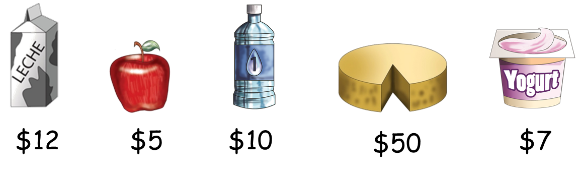 Preguntar: ¿Cuál producto es el más caro?, ¿cuál es el más barato?DESARROLLOIndicar: Retoma los envases de la sesión anterior y forma nuevamente tu tiendita. Decidan cuál producto es el más caro y cuál es el más barato.Preguntar: ¿Cómo lo supieron?Formar equipos de trabajo.Solicitar que elijan algunos productos de su tiendita y los ordenen del más barato al más caro.Entregar el ejercicio de la sesión para que lo resuelvan de manera individual.Invitarlos c compartir las respuestas con el resto del grupo y realicen las correcciones necesarias.CIERRESolicitar que respondan la página 114 de su libro de texto.Invitarlos a compartir las respuestas obtenidas.EVALUACIÓNRecursos: Ejercicios, problemas, preguntas y operaciones.Criterio: Procedimientos adecuados y resultados correctos.TRAYECTO:6. Otra vez 50.INICIO Mostrar los siguientes productos:Preguntar: ¿Cuál producto es el más caro?, ¿cuál es el más barato?DESARROLLOIndicar: Retoma los envases de la sesión anterior y forma nuevamente tu tiendita. Decidan cuál producto es el más caro y cuál es el más barato.Preguntar: ¿Cómo lo supieron?Formar equipos de trabajo.Solicitar que elijan algunos productos de su tiendita y los ordenen del más barato al más caro.Entregar el ejercicio de la sesión para que lo resuelvan de manera individual.Invitarlos c compartir las respuestas con el resto del grupo y realicen las correcciones necesarias.CIERRESolicitar que respondan la página 114 de su libro de texto.Invitarlos a compartir las respuestas obtenidas.RECURSOS DIDÁCTICOSEnvases vacíos.Libro de texto.Ejercicio.LECCIÓN:10. Compara precios.INICIO Mostrar los siguientes productos:Preguntar: ¿Cuál producto es el más caro?, ¿cuál es el más barato?DESARROLLOIndicar: Retoma los envases de la sesión anterior y forma nuevamente tu tiendita. Decidan cuál producto es el más caro y cuál es el más barato.Preguntar: ¿Cómo lo supieron?Formar equipos de trabajo.Solicitar que elijan algunos productos de su tiendita y los ordenen del más barato al más caro.Entregar el ejercicio de la sesión para que lo resuelvan de manera individual.Invitarlos c compartir las respuestas con el resto del grupo y realicen las correcciones necesarias.CIERRESolicitar que respondan la página 114 de su libro de texto.Invitarlos a compartir las respuestas obtenidas.RECURSOS DIDÁCTICOSEnvases vacíos.Libro de texto.Ejercicio.LECCIÓN:10. Compara precios.INICIO Mostrar los siguientes productos:Preguntar: ¿Cuál producto es el más caro?, ¿cuál es el más barato?DESARROLLOIndicar: Retoma los envases de la sesión anterior y forma nuevamente tu tiendita. Decidan cuál producto es el más caro y cuál es el más barato.Preguntar: ¿Cómo lo supieron?Formar equipos de trabajo.Solicitar que elijan algunos productos de su tiendita y los ordenen del más barato al más caro.Entregar el ejercicio de la sesión para que lo resuelvan de manera individual.Invitarlos c compartir las respuestas con el resto del grupo y realicen las correcciones necesarias.CIERRESolicitar que respondan la página 114 de su libro de texto.Invitarlos a compartir las respuestas obtenidas.PÁGINAS DEL LIBRO:114.SECUENCIA DIDÁCTICA 4Me cuido y cuido el medio donde vivo.SECUENCIA DIDÁCTICA 4Me cuido y cuido el medio donde vivo.SECUENCIA DIDÁCTICA 4Me cuido y cuido el medio donde vivo.EJE TEMÁTICOTEMAAPRENDIZAJE ESPERADOMundo natural.Cuidado de la salud.Reconoce las distintas partes del cuerpo, y practica hábitos de higiene y alimentación para cuidar su salud. Mundo natural.Cuidado del medioambiente.Reconoce que sus acciones pueden afectar a la naturaleza y participa en aquellas que ayudan a cuidarla.PROPÓSITOQue los alumnos identifiquen acciones para el cuidado de su cuerpo y del medio para que las pongan en práctica en su vida cotidiana.PROPÓSITOQue los alumnos identifiquen acciones para el cuidado de su cuerpo y del medio para que las pongan en práctica en su vida cotidiana.PROPÓSITOQue los alumnos identifiquen acciones para el cuidado de su cuerpo y del medio para que las pongan en práctica en su vida cotidiana.APARTADOSECUENCIA DIDÁCTICAEVALUACIÓN3. Los lugares de riesgo.4. Cuido el medio.INICIO Organizar al grupo para salir y caminar por todos los espacios de la escuela.DESARROLLOSolicitar que dibujen en su libreta un croquis de su escuela y señalen todos los lugares de riesgo que hayan visto.Explicar: Un lugar de riesgo es donde puede ocurrir un accidente fácilmente. Por ejemplo: los baños, las escaleras, los barandales del segundo piso, etc. Elaborar señalamientos para colocarlos en todos los lugares de riesgo que se encontraron.CIERRESolicitar que realicen las actividades de la página 94 de su libro de texto.Invitarlos a comparar las respuestas que dieron.Sugerir realizar las correcciones necesarias.RECURSO.- Ejercicio.CRITERIO.- Identifica los lugares de riesgo de su escuela.3. Los lugares de riesgo.4. Cuido el medio.INICIO Organizar al grupo para salir y caminar por todos los espacios de la escuela.DESARROLLOSolicitar que dibujen en su libreta un croquis de su escuela y señalen todos los lugares de riesgo que hayan visto.Explicar: Un lugar de riesgo es donde puede ocurrir un accidente fácilmente. Por ejemplo: los baños, las escaleras, los barandales del segundo piso, etc. Elaborar señalamientos para colocarlos en todos los lugares de riesgo que se encontraron.CIERRESolicitar que realicen las actividades de la página 94 de su libro de texto.Invitarlos a comparar las respuestas que dieron.Sugerir realizar las correcciones necesarias.RECURSOS DIDÁCTICOS¿QUÉ BUSCO?INICIO Organizar al grupo para salir y caminar por todos los espacios de la escuela.DESARROLLOSolicitar que dibujen en su libreta un croquis de su escuela y señalen todos los lugares de riesgo que hayan visto.Explicar: Un lugar de riesgo es donde puede ocurrir un accidente fácilmente. Por ejemplo: los baños, las escaleras, los barandales del segundo piso, etc. Elaborar señalamientos para colocarlos en todos los lugares de riesgo que se encontraron.CIERRESolicitar que realicen las actividades de la página 94 de su libro de texto.Invitarlos a comparar las respuestas que dieron.Sugerir realizar las correcciones necesarias.Libro de texto.Cartulinas.Plumones.Colores.Que los alumnos:Identifiquen los lugares de riesgo de su escuela a partir de la exploración de ésta.Identifiquen acciones para el cuidado del medio que puedan poner en práctica cotidianamente.INICIO Organizar al grupo para salir y caminar por todos los espacios de la escuela.DESARROLLOSolicitar que dibujen en su libreta un croquis de su escuela y señalen todos los lugares de riesgo que hayan visto.Explicar: Un lugar de riesgo es donde puede ocurrir un accidente fácilmente. Por ejemplo: los baños, las escaleras, los barandales del segundo piso, etc. Elaborar señalamientos para colocarlos en todos los lugares de riesgo que se encontraron.CIERRESolicitar que realicen las actividades de la página 94 de su libro de texto.Invitarlos a comparar las respuestas que dieron.Sugerir realizar las correcciones necesarias.Libro de texto.Cartulinas.Plumones.Colores.Que los alumnos:Identifiquen los lugares de riesgo de su escuela a partir de la exploración de ésta.Identifiquen acciones para el cuidado del medio que puedan poner en práctica cotidianamente.INICIO Organizar al grupo para salir y caminar por todos los espacios de la escuela.DESARROLLOSolicitar que dibujen en su libreta un croquis de su escuela y señalen todos los lugares de riesgo que hayan visto.Explicar: Un lugar de riesgo es donde puede ocurrir un accidente fácilmente. Por ejemplo: los baños, las escaleras, los barandales del segundo piso, etc. Elaborar señalamientos para colocarlos en todos los lugares de riesgo que se encontraron.CIERRESolicitar que realicen las actividades de la página 94 de su libro de texto.Invitarlos a comparar las respuestas que dieron.Sugerir realizar las correcciones necesarias.PÁGINAS DEL LIBRO DEL ALUMNOQue los alumnos:Identifiquen los lugares de riesgo de su escuela a partir de la exploración de ésta.Identifiquen acciones para el cuidado del medio que puedan poner en práctica cotidianamente.INICIO Organizar al grupo para salir y caminar por todos los espacios de la escuela.DESARROLLOSolicitar que dibujen en su libreta un croquis de su escuela y señalen todos los lugares de riesgo que hayan visto.Explicar: Un lugar de riesgo es donde puede ocurrir un accidente fácilmente. Por ejemplo: los baños, las escaleras, los barandales del segundo piso, etc. Elaborar señalamientos para colocarlos en todos los lugares de riesgo que se encontraron.CIERRESolicitar que realicen las actividades de la página 94 de su libro de texto.Invitarlos a comparar las respuestas que dieron.Sugerir realizar las correcciones necesarias.94.APARTADOSECUENCIA DIDÁCTICAEVALUACIÓN5. Integro mis aprendizajes.6. Lo que aprendí.INICIO Preguntar: ¿Qué acciones llevas a cabo para cuidar el medio ambiente?DESARROLLOFormar parejas de trabajo.Indicar que busquen en revistas o periódicos acciones que ayuden a cuidar el medio ambiente y acciones que contaminen o perjudiquen.Invitarlos a clasificarlas en la siguiente tabla en su libreta: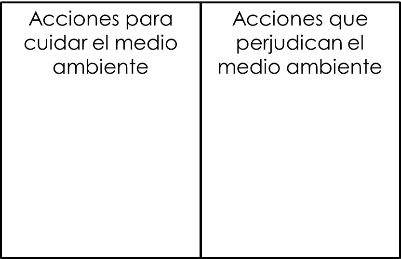 Solicitar que contesten la página 95 del libro de texto.Formar equipos de trabajo.Indicar que elaboren un cartel donde inviten a la comunidad a cuidar el ambiente y lo peguen en algún lugar visible en la escuela.CIERRESolicitar que realicen las actividades de las páginas 96 y 97 del libro de texto.Invitarlos a compartir las respuestas y a realizar las correcciones necesarias.RECURSO.- Ejercicio.CRITERIO.- Reconocen sus características personales.5. Integro mis aprendizajes.6. Lo que aprendí.INICIO Preguntar: ¿Qué acciones llevas a cabo para cuidar el medio ambiente?DESARROLLOFormar parejas de trabajo.Indicar que busquen en revistas o periódicos acciones que ayuden a cuidar el medio ambiente y acciones que contaminen o perjudiquen.Invitarlos a clasificarlas en la siguiente tabla en su libreta:Solicitar que contesten la página 95 del libro de texto.Formar equipos de trabajo.Indicar que elaboren un cartel donde inviten a la comunidad a cuidar el ambiente y lo peguen en algún lugar visible en la escuela.CIERRESolicitar que realicen las actividades de las páginas 96 y 97 del libro de texto.Invitarlos a compartir las respuestas y a realizar las correcciones necesarias.RECURSOS DIDÁCTICOS¿QUÉ BUSCO?INICIO Preguntar: ¿Qué acciones llevas a cabo para cuidar el medio ambiente?DESARROLLOFormar parejas de trabajo.Indicar que busquen en revistas o periódicos acciones que ayuden a cuidar el medio ambiente y acciones que contaminen o perjudiquen.Invitarlos a clasificarlas en la siguiente tabla en su libreta:Solicitar que contesten la página 95 del libro de texto.Formar equipos de trabajo.Indicar que elaboren un cartel donde inviten a la comunidad a cuidar el ambiente y lo peguen en algún lugar visible en la escuela.CIERRESolicitar que realicen las actividades de las páginas 96 y 97 del libro de texto.Invitarlos a compartir las respuestas y a realizar las correcciones necesarias.Libro de texto.Revistas.Cartulinas.Plumones.Colores.Que los alumnos:Expresen cómo cuidan la naturaleza y su cuerpo, incluyendo la identificación de lugares de riesgo.Evalúen sus actitudes hacia el cuidado de sí mismos y del medio.INICIO Preguntar: ¿Qué acciones llevas a cabo para cuidar el medio ambiente?DESARROLLOFormar parejas de trabajo.Indicar que busquen en revistas o periódicos acciones que ayuden a cuidar el medio ambiente y acciones que contaminen o perjudiquen.Invitarlos a clasificarlas en la siguiente tabla en su libreta:Solicitar que contesten la página 95 del libro de texto.Formar equipos de trabajo.Indicar que elaboren un cartel donde inviten a la comunidad a cuidar el ambiente y lo peguen en algún lugar visible en la escuela.CIERRESolicitar que realicen las actividades de las páginas 96 y 97 del libro de texto.Invitarlos a compartir las respuestas y a realizar las correcciones necesarias.Libro de texto.Revistas.Cartulinas.Plumones.Colores.Que los alumnos:Expresen cómo cuidan la naturaleza y su cuerpo, incluyendo la identificación de lugares de riesgo.Evalúen sus actitudes hacia el cuidado de sí mismos y del medio.INICIO Preguntar: ¿Qué acciones llevas a cabo para cuidar el medio ambiente?DESARROLLOFormar parejas de trabajo.Indicar que busquen en revistas o periódicos acciones que ayuden a cuidar el medio ambiente y acciones que contaminen o perjudiquen.Invitarlos a clasificarlas en la siguiente tabla en su libreta:Solicitar que contesten la página 95 del libro de texto.Formar equipos de trabajo.Indicar que elaboren un cartel donde inviten a la comunidad a cuidar el ambiente y lo peguen en algún lugar visible en la escuela.CIERRESolicitar que realicen las actividades de las páginas 96 y 97 del libro de texto.Invitarlos a compartir las respuestas y a realizar las correcciones necesarias.PÁGINAS DEL LIBRO DEL ALUMNOQue los alumnos:Expresen cómo cuidan la naturaleza y su cuerpo, incluyendo la identificación de lugares de riesgo.Evalúen sus actitudes hacia el cuidado de sí mismos y del medio.INICIO Preguntar: ¿Qué acciones llevas a cabo para cuidar el medio ambiente?DESARROLLOFormar parejas de trabajo.Indicar que busquen en revistas o periódicos acciones que ayuden a cuidar el medio ambiente y acciones que contaminen o perjudiquen.Invitarlos a clasificarlas en la siguiente tabla en su libreta:Solicitar que contesten la página 95 del libro de texto.Formar equipos de trabajo.Indicar que elaboren un cartel donde inviten a la comunidad a cuidar el ambiente y lo peguen en algún lugar visible en la escuela.CIERRESolicitar que realicen las actividades de las páginas 96 y 97 del libro de texto.Invitarlos a compartir las respuestas y a realizar las correcciones necesarias.96, 97.EJETEMAAPRENDIZAJE ESPERADOElementos básicos de las artes.Movimiento-sonido.Genera sonido y silencios con distintas partes del cuerpo, y reconoce sus diferencias.SECUENCIA DIDÁCTICAEVALUACIÓNINICIO Mostrar la canción de “La vaca Lola”.Preguntar: ¿La conocías?DESARROLLOEscuchar nuevamente y solicitar que la canten.Explicar: Vuelve a escuchar la canción, pero ahora, en lugar de cantar, utiliza partes de tu cuerpo como instrumento musical. Puedes usar aplausos, por ejemplo.Sugerir el uso de aplausos, pisadas, golpes en las piernas, etc.CIERREInvitar a que compartan con sus compañeros qué parte de su cuerpo utilizaron y por qué.RECURSO.- Ejercicio. CRITERIO.- Realiza sonidos con diferentes partes de su cuerpo.INICIO Mostrar la canción de “La vaca Lola”.Preguntar: ¿La conocías?DESARROLLOEscuchar nuevamente y solicitar que la canten.Explicar: Vuelve a escuchar la canción, pero ahora, en lugar de cantar, utiliza partes de tu cuerpo como instrumento musical. Puedes usar aplausos, por ejemplo.Sugerir el uso de aplausos, pisadas, golpes en las piernas, etc.CIERREInvitar a que compartan con sus compañeros qué parte de su cuerpo utilizaron y por qué.RECURSOS DIDÁCTICOSINICIO Mostrar la canción de “La vaca Lola”.Preguntar: ¿La conocías?DESARROLLOEscuchar nuevamente y solicitar que la canten.Explicar: Vuelve a escuchar la canción, pero ahora, en lugar de cantar, utiliza partes de tu cuerpo como instrumento musical. Puedes usar aplausos, por ejemplo.Sugerir el uso de aplausos, pisadas, golpes en las piernas, etc.CIERREInvitar a que compartan con sus compañeros qué parte de su cuerpo utilizaron y por qué.Grabadora o bocinas.PÁGINAS DEL LIBRO DEL ALUMNO.- DIMENSIÓN SOCIOEMOCIONALHABILIDAD ASOCIADA A LAS DIMENSIONES SOCIOEMOCIONALESINDICADORES DE LOGROEmpatía.Toma de perspectiva en situaciones de desacuerdo o conflicto.Describe lo que siente cuando hay una situación de desacuerdo, así como los posibles sentimientos de otros.SECUENCIA DIDÁCTICAEVALUACIÓNINICIO Preguntar: ¿Tus papás han peleado alguna vez?, ¿tus hermanos?, ¿cómo te sentiste cuando eso sucedió?, ¿cómo te sientes cuando tienes una discusión con alguien?DESARROLLOExplicar: Dibuja en tu libreta alguna discusión que hayas tenido con alguien y, si puedes, escribe qué fue lo que pasó. Platica con tus compañeros y maestro la situación.CIERRESolicitar que observen los siguientes sentimientos: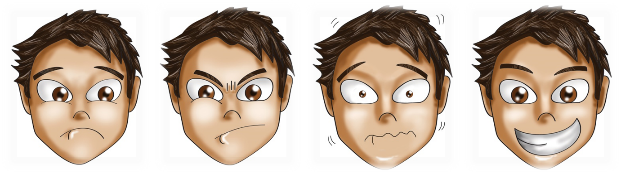 Pedir que elijan el que represente cómo se sintieron durante la discusión y lo dibujen en su libreta.RECURSO.- Ejercicios. CRITERIO.-  Describe cómo se sintió durante un conflicto.INICIO Preguntar: ¿Tus papás han peleado alguna vez?, ¿tus hermanos?, ¿cómo te sentiste cuando eso sucedió?, ¿cómo te sientes cuando tienes una discusión con alguien?DESARROLLOExplicar: Dibuja en tu libreta alguna discusión que hayas tenido con alguien y, si puedes, escribe qué fue lo que pasó. Platica con tus compañeros y maestro la situación.CIERRESolicitar que observen los siguientes sentimientos:Pedir que elijan el que represente cómo se sintieron durante la discusión y lo dibujen en su libreta.RECURSOS DIDÁCTICOSINICIO Preguntar: ¿Tus papás han peleado alguna vez?, ¿tus hermanos?, ¿cómo te sentiste cuando eso sucedió?, ¿cómo te sientes cuando tienes una discusión con alguien?DESARROLLOExplicar: Dibuja en tu libreta alguna discusión que hayas tenido con alguien y, si puedes, escribe qué fue lo que pasó. Platica con tus compañeros y maestro la situación.CIERRESolicitar que observen los siguientes sentimientos:Pedir que elijan el que represente cómo se sintieron durante la discusión y lo dibujen en su libreta.Libreta.Colores.PÁGINAS DEL LIBRO DEL ALUMNO.- 